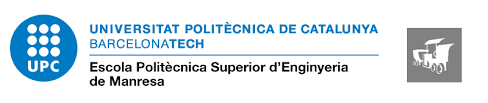 Programa de Doctorat enRecursos Naturals i Medi AmbientEstat de l’art Objectius i hipòtesis de la tesiDescripció de la metodologiaPla de treball (Diagrama de Gantt)Resultats previstosPublicacions realitzades i pla de publicacions futures en revistes indexades i/o patentsParticipació en congressos realitzats i previstosParticipació en projectes de recerca nacionals i internacionalsBibliografiaEl tribunal avaluador del pla de recerca constituït per:President/a:Vocal 1:Vocal 2:qualifica el PR presentat:SatisfactoriNo satisfactoriObservacions del tribunal: PLA DE RECERCA Dades del doctorand / de la doctoranda Nom i cognomsTítol del Pla de RecercaParaules claus (fins a 5 en ordre alfabètic)Director o directora de tesiNom i cognomsCo-director o co-directora de tesi (si escau)Nom i cognomsTutor o tutora o ponent (si escau)Nom i cognomsTitulació grau:                                                       Universitat i any:Titulació màster:                                                   Universitat i any: Descripció de la base teòrica prèvia sobre la qual es sustenta la tesi doctoral. Aquest capítol és fonamental per explicar les aportacions al coneixement que realitza la tesi a l'estat del coneixement actual. És important que els treballs estiguin clarament citats i totes les referències es detallin en l’apartat 9.Extensió màxima 5 pàgines.En cas de introduir taules i figures seguir el següent format i introduir la descripció inserint títol amb el botó dret:Taula 1. Descripció detallada del contingut de la taula (indicar font).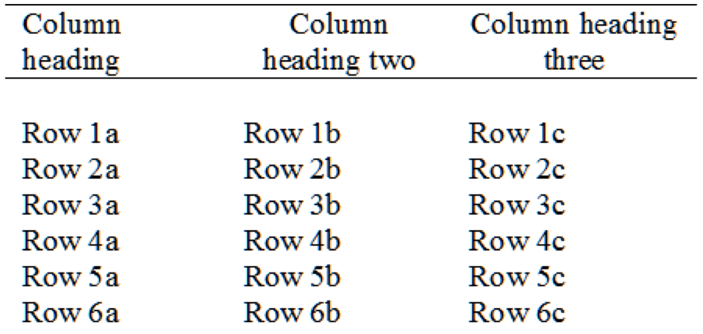 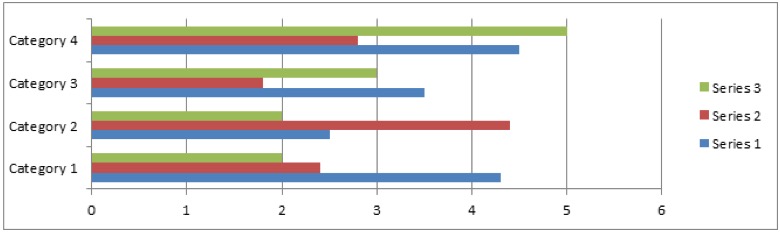 Figura 1: Descripció detallada del contingut de la figura (en cas de no ser font pròpia, indicar-la).Definir clarament l’objectiu global de la tesi, els objectius específics i les hipòtesis de partida.Descriure la metodologia, materials i mètodes i/o descripció dels models necessaris per dur a terme la tesi doctoral.Extensió màxima 3 pàgines.Especificar la planificació temporal de les tasques per assolir els objectius específics detallats en l’apartat 2. Incloure la planificació dels articles derivats segons es trobi detallat en l’apartat 6.Descripció i discussió dels resultats previs obtinguts i dels previstos.Incloure el TRL inicial i final de la tesi, si correspon.Recordar que per ser acceptats com a publicacions associades a la tesi ha de constar l’afiliació de la Universitat del programa de doctorat. Ex. Autor 1, Autor 2, Autor 3, 1Departament d’Enginyera Minera Industrial i TIC, Escola Politècnica Superior d’Enginyeria de Manresa, Universitat Politècnica de Catalunya.Seguir la norma UNE-ISO 690.Signat:Lloc i dataSignatura del president del tribunal avaluador: